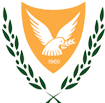 ΕΡΩΤΗΜΑΤΟΛΟΓΙΟ ανάλυσηΣ ΑΝΤΙΚΤΥΠΟΥ ΙΙΙ. ΚΥΡΩΣΗ ΔΙΕΘΝΟΥς ΣΥΜΒΑΣΗς (Δυνάμει του Άρθρου 169.2 του Συντάγματος)Συμβουλευτείτε τον Οδηγό Ανάλυσης Αντίκτυπου (ΑΑ) για σκοπούς διεξαγωγής της ανάλυσης και συμπλήρωσης του παρόντος ερωτηματολογίου (www.reform.gov.cy) Για θέματα Διεθνών Συμφωνιών συμβουλευτείτε τον Πρακτικό Οδηγό Συνομολόγησης Διεθνών Συμφωνιών και Υπογραφής Μνημονίων Συναντίληψης (βλ. εγκύκλιος Νομικής Υπηρεσίας ημερομηνίας 15/4/2014 και αρ. φακ. Γ.Ε. 4.2.41)Επιβεβαιώστε ότι το θέμα δεν εμπίπτει στις περιπτώσεις που εξαιρούνται της διαδικασίας ΑΑ βάση του πιο πάνω Οδηγού ΑΑΓια σχετική βοήθεια / καθοδήγηση απευθυνθείτε στον αρμόδιο για θέματα Έξυπνης Ρύθμισης, Λειτουργό Σύνδεσμο του Υπουργείου σας  Για περαιτέρω βοήθεια στη συμπλήρωση του ερωτηματολογίου μπορείτε να απευθύνεστε στo αρμόδιο Γραφείο Υποστήριξης (Help Desk) υπό την Ομάδα Έξυπνης Ρύθμισης  – email:impactassessment@presidency.gov.cyΣυμπληρώστε το έντυπο στην ηλεκτρονική του μορφή και αποστείλετε μέσω ηλεκτρονικού ταχυδρομείου στην Ομάδα Έξυπνης Ρύθμισης – email:impactassessment@presidency.gov.cyΥπό εξέταση η δυνατότητα ανάπτυξης ηλεκτρονικού εργαλείου για online συμπλήρωση και υποβολή του ερωτηματολογίου Το συμπληρωμένο και κατάλληλα υπογεγραμμένο ερωτηματολόγιο ΑΑ θα πρέπει να συνοδεύει τη νομοθετική πρόταση η οποία υποβάλλεται στη Νομική Υπηρεσία για νομοτεχνικό έλεγχο και παράλληλα να κοινοποιείται στην Ομάδα Έξυπνης Ρύθμισης. Κατά την υποβολή του προτεινόμενου νομοθετικού μέτρου στο Υπουργικό Συμβούλιο (ΥΣ) για έγκριση, αυτό θα πρέπει να συνοδεύεται από το συμπληρωμένο ερωτηματολόγιο ΑΑ. ΕΝΟΤΗΤΑ Α: ΒΑΣΙΚΑ ΣΤΟΙΧΕΙΑ ΝΟΜΟΘΕΤΙΚΗΣ ΠΡΟΤΑΣΗΣΕΝΟΤΗΤΑ Α: ΒΑΣΙΚΑ ΣΤΟΙΧΕΙΑ ΝΟΜΟΘΕΤΙΚΗΣ ΠΡΟΤΑΣΗΣΕΝΟΤΗΤΑ Α: ΒΑΣΙΚΑ ΣΤΟΙΧΕΙΑ ΝΟΜΟΘΕΤΙΚΗΣ ΠΡΟΤΑΣΗΣΤίτλος Προτεινόμενου Κυρωτικού ΝομοσχεδίουΣημ.: Σε περίπτωση που δεν εξυπακούεται να καταγραφεί και ο τίτλος της σχετικής διεθνούς σύμβασηςΣΤΟΙΧΕΙΑ ΕΠΙΚΟΙΝΩΝΙΑΣΑρμόδιο Υπουργείο προώθησηςΑρμόδιο Τμήμα/ Υπηρεσία/ Γραφείο εφαρμογής της προτεινόμενης νομοθεσίας Στοιχεία επικοινωνίας αρμόδιου λειτουργού για διεξαγωγή ΑΑΌνομα:Όνομα:Στοιχεία επικοινωνίας αρμόδιου λειτουργού για διεξαγωγή ΑΑΤίτλος:Τίτλος:Στοιχεία επικοινωνίας αρμόδιου λειτουργού για διεξαγωγή ΑΑe-mail:e-mail:Στοιχεία επικοινωνίας αρμόδιου λειτουργού για διεξαγωγή ΑΑΤηλέφωνο:Τηλέφωνο:ΚΑΤΗΓΟΡΙΑ ΔΙΕΘΝΟΥΣ ΣΥΜΦΩΝΙΑΣΕπέλεξε (√)Παρακαλώ καταγράψετε τα συμβαλλόμενα μέρη (με σχετική ομαδοποίηση αν κρίνεται σκόπιμο)Διμερής Συμφωνία της ΚΔ με άλλο κράτος μέλος της ΕΕΔιμερής Συμφωνία της ΚΔ με 3η χώρα (εκτός ΕΕ) ή διεθνή οργανισμόΠολυμερής Συμφωνία μεταξύ κρατών μελών της ΕΕ και 3ης χώρας ή διεθνούς οργανισμούΠολυμερής Συμφωνία της ΚΔ και κρατών μελών της ΕΕ ή/και 3ων χωρών με διεθνή οργανισμό ΕΝΟΤΗΤΑ Β: ΑΑ – ΚΑΤΑΓΡΑΦΗ ΑΠΟΤΕΛΕΣΜΑΤΩΝ ΑΝΑΛΥΣΗΣ ΑΝΤΙΚΤΥΠΟΥ ΕΝΟΤΗΤΑ Β: ΑΑ – ΚΑΤΑΓΡΑΦΗ ΑΠΟΤΕΛΕΣΜΑΤΩΝ ΑΝΑΛΥΣΗΣ ΑΝΤΙΚΤΥΠΟΥ ΕΝΟΤΗΤΑ Β: ΑΑ – ΚΑΤΑΓΡΑΦΗ ΑΠΟΤΕΛΕΣΜΑΤΩΝ ΑΝΑΛΥΣΗΣ ΑΝΤΙΚΤΥΠΟΥ ΕΝΟΤΗΤΑ Β: ΑΑ – ΚΑΤΑΓΡΑΦΗ ΑΠΟΤΕΛΕΣΜΑΤΩΝ ΑΝΑΛΥΣΗΣ ΑΝΤΙΚΤΥΠΟΥ ΕΝΟΤΗΤΑ Β: ΑΑ – ΚΑΤΑΓΡΑΦΗ ΑΠΟΤΕΛΕΣΜΑΤΩΝ ΑΝΑΛΥΣΗΣ ΑΝΤΙΚΤΥΠΟΥ Β1ΣΚΟΠΙΜΟΤΗΤΑ ΚΑΙ ΧΡΗΣΙΜΟΤΗΤΑ ΤΗΣ ΣΥΜΒΑΣΗΣ  Σύντομη περιγραφή της αναγκαιότητας / χρησιμότητας και των επιδιωκόμενων αποτελεσμάτων από την κύρωση της διεθνούς σύμβασης και κατ’ επέκταση από την προτεινόμενη ρυθμιστική παρέμβαση Σύντομη περιγραφή της αναγκαιότητας / χρησιμότητας και των επιδιωκόμενων αποτελεσμάτων από την κύρωση της διεθνούς σύμβασης και κατ’ επέκταση από την προτεινόμενη ρυθμιστική παρέμβαση Σύντομη περιγραφή της αναγκαιότητας / χρησιμότητας και των επιδιωκόμενων αποτελεσμάτων από την κύρωση της διεθνούς σύμβασης και κατ’ επέκταση από την προτεινόμενη ρυθμιστική παρέμβαση Β1.1Αντικείμενο / στόχευση / επιδιωκόμενα αποτελέσματα από την κύρωση και εφαρμογή της διεθνούς συμφωνίαςΒ1.2Έχει ελεγχθεί κατά πόσο οι υποχρεώσεις που θα αναληφθούν από τη ΚΔ δεν συγκρούονται με υφιστάμενη εθνική ή ευρωπαϊκή νομοθεσία;  Σε περίπτωση που προκύπτει σχετική σύγκρουση, πως προβλέπεται να αντιμετωπιστεί;Β1.3Έχουν κατατεθεί οποιεσδήποτε επιφυλάξεις από τη ΚΔ για την επικύρωση της σύμβασης; Αν ναι, τι επιφυλάξεις, για ποια θέματα και πότε κατατέθηκαν;Β2ΑΞΙΟΛΟΓΗΣΗ ΕΝΑΛΛΑΚΤΙΚΩΝ ΕΠΙΛΟΓΩΝΠεριγραφή νομοθετικής ή / και άλλης ρύθμισης που έχει εξεταστεί (περιλαμβανομένης της μη ρύθμισης, αν εφαρμόζεται και αν έχει αξιολογηθεί) Περιγραφή νομοθετικής ή / και άλλης ρύθμισης που έχει εξεταστεί (περιλαμβανομένης της μη ρύθμισης, αν εφαρμόζεται και αν έχει αξιολογηθεί) Περιγραφή νομοθετικής ή / και άλλης ρύθμισης που έχει εξεταστεί (περιλαμβανομένης της μη ρύθμισης, αν εφαρμόζεται και αν έχει αξιολογηθεί) Β2.1Πρώτη επιλογή (προτεινόμενη)Β2.2Δεύτερη επιλογή Β2.3Τρίτη επιλογή…Β2αΑιτιολόγηση της προτεινόμενης επιλογήςΒ3διαβουλευση/ διαλογοσ σε τεχνοκρατικο επιπεδοΠεριγραφή της διαδικασίας διαβούλευσης σε εθνικό (με εμπλεκόμενους φορείς του δημόσιου τομέα) και διεθνές επίπεδο (με αντισυμβαλλόμενα μέρη) Περιγραφή της διαδικασίας διαβούλευσης σε εθνικό (με εμπλεκόμενους φορείς του δημόσιου τομέα) και διεθνές επίπεδο (με αντισυμβαλλόμενα μέρη) Περιγραφή της διαδικασίας διαβούλευσης σε εθνικό (με εμπλεκόμενους φορείς του δημόσιου τομέα) και διεθνές επίπεδο (με αντισυμβαλλόμενα μέρη) Β3.1Έχει πραγματοποιηθεί ο ενδεδειγμένος (Οδηγός ΝΥ) διάλογος κατά την εξέταση του προσχεδίου της διεθνούς συμφωνίας με το Υπουργείο Οικονομικών και τυχόν άλλα αρμόδια Υπουργεία; Ποια τα κύρια αποτελέσματα;ΕΦΑΡΜΟΖΕΤΑΙ ΜΟΝΟ ΣΤΙΣ ΠΕΡΙΠΤΩΣΕΙΣ ΔΙΜΕΡΩΝ ΚΑΙ ΠΟΛΥΜΕΡΩΝ ΣΥΜΦΩΝΙΩΝΝαι/ΌχιΕξηγείστεΕξηγείστεΒ3.1Έχει πραγματοποιηθεί ο ενδεδειγμένος (Οδηγός ΝΥ) διάλογος κατά την εξέταση του προσχεδίου της διεθνούς συμφωνίας με το Υπουργείο Οικονομικών και τυχόν άλλα αρμόδια Υπουργεία; Ποια τα κύρια αποτελέσματα;ΕΦΑΡΜΟΖΕΤΑΙ ΜΟΝΟ ΣΤΙΣ ΠΕΡΙΠΤΩΣΕΙΣ ΔΙΜΕΡΩΝ ΚΑΙ ΠΟΛΥΜΕΡΩΝ ΣΥΜΦΩΝΙΩΝΒ3.2Έχει τεθεί ενώπιον του ΥΣ και εγκριθεί πρόταση για εξουσιοδότηση  διαπραγμάτευσης της συμφωνίας από το αρμόδιο Υπουργείο;ΕΦΑΡΜΟΖΕΤΑΙ ΜΟΝΟ ΣΤΙΣ ΠΕΡΙΠΤΩΣΕΙΣ ΔΙΜΕΡΩΝ ΣΥΜΦΩΝΙΩΝΒ3.3Έχει πραγματοποιηθεί διαπραγμάτευση επί της συμφωνίας σε διεθνές επίπεδο (δια της διπλωματικής οδού ή με απευθείας διαπραγματεύσεις); Ποιες οι κύριες θέσεις της ΚΔ και πως έχουν ληφθεί υπόψη στη διαμόρφωση της συμφωνίας;ΕΦΑΡΜΟΖΕΤΑΙ ΜΟΝΟ ΣΤΙΣ ΠΕΡΙΠΤΩΣΕΙΣ ΔΙΜΕΡΩΝ ΣΥΜΦΩΝΙΩΝΒ3.4Έχει τεθεί ενώπιον του ΥΣ και εγκριθεί πρόταση για έγκριση του κειμένου της συμφωνίας και εξουσιοδότηση προς υπογραφή της;Β4 Διαβούλευση/ διαλογοσΜΕ ΕΜΠΛΕΚΟΜΕΝΟΥΣ ΦΟΡΕΙΣΠεριγραφή της διαδικασίας και των αποτελεσμάτων διαβούλευσης με άλλους άμεσα εμπλεκόμενους φορείς (Stakeholders) Περιγραφή της διαδικασίας και των αποτελεσμάτων διαβούλευσης με άλλους άμεσα εμπλεκόμενους φορείς (Stakeholders) Περιγραφή της διαδικασίας και των αποτελεσμάτων διαβούλευσης με άλλους άμεσα εμπλεκόμενους φορείς (Stakeholders) Β4.1Έχει πραγματοποιηθεί διαβούλευση κατά την διαμόρφωση της διεθνούς συμφωνίας, του προτεινόμενου κυρωτικού νομοσχεδίου ή/και κατά τη διεξαγωγή της σχετικής ΑΑ με εκπρόσωπους άλλων εμπλεκόμενων φορέων;                                        ΝΑΙ/ΟΧΙ                                       ΝΑΙ/ΟΧΙ                                       ΝΑΙ/ΟΧΙΒ4.2Με ποιους φορείς πραγματοποιήθηκε η διαβούλευση;(π.χ. κοινωνικά σύνολα, εκπροσώπους επιχειρήσεων, περιβαλλοντικές οργανώσεις)(π.χ. κοινωνικά σύνολα, εκπροσώπους επιχειρήσεων, περιβαλλοντικές οργανώσεις)(π.χ. κοινωνικά σύνολα, εκπροσώπους επιχειρήσεων, περιβαλλοντικές οργανώσεις)Β4.3Ποια τα κύρια αποτελέσματα της διαβούλευσης;[Παρακαλώ επισυνάψετε τυχόν διαθέσιμα σχετικά έγγραφα]Β5ΟΙΚΟΝΟΜΙΚΕΣ ΕΠΙΠΤΩΣΕΙΣΕκτίμηση των πιθανών επιπτώσεων οικονομικής φύσης στις διάφορες ομάδες επηρεαζόμενωνΕκτίμηση των πιθανών επιπτώσεων οικονομικής φύσης στις διάφορες ομάδες επηρεαζόμενωνΕκτίμηση των πιθανών επιπτώσεων οικονομικής φύσης στις διάφορες ομάδες επηρεαζόμενωνΈχει εκπονηθεί ειδική οικονομική μελέτη για το αντικείμενο / σκοπό της προτεινόμενης νομοθεσίας;[Αν Ναι, να επισυναφθεί]Έχει εκπονηθεί ειδική οικονομική μελέτη για το αντικείμενο / σκοπό της προτεινόμενης νομοθεσίας;[Αν Ναι, να επισυναφθεί]Ναι Ναι ΌχιΈχει εκπονηθεί ειδική οικονομική μελέτη για το αντικείμενο / σκοπό της προτεινόμενης νομοθεσίας;[Αν Ναι, να επισυναφθεί]Έχει εκπονηθεί ειδική οικονομική μελέτη για το αντικείμενο / σκοπό της προτεινόμενης νομοθεσίας;[Αν Ναι, να επισυναφθεί]Β5.1Η προτεινόμενη νομοθεσία εμπεριέχει οποιασδήποτε μορφής οικονομικό αντίκτυπο;[Αν Ναι εξηγείστε συνοπτικά και συνεχίστε, αν Όχι προχωρήστε στην ερώτηση Β6.1]Ναι/ΌχιΕξηγείστεΕξηγείστεΒ5.1Η προτεινόμενη νομοθεσία εμπεριέχει οποιασδήποτε μορφής οικονομικό αντίκτυπο;[Αν Ναι εξηγείστε συνοπτικά και συνεχίστε, αν Όχι προχωρήστε στην ερώτηση Β6.1]Β5.2Αφορά ή/και επηρεάζει τους πολίτες/νοικοκυριά;π.χ. ως προς την οικονομική κατάσταση ή/και την καταναλωτική συμπεριφορά των νοικοκυριών ή των διαφόρων ομάδων πληθυσμού)π.χ. ως προς την οικονομική κατάσταση ή/και την καταναλωτική συμπεριφορά των νοικοκυριών ή των διαφόρων ομάδων πληθυσμού)Β5.3Αφορά ή/και επηρεάζει τις επιχειρήσεις; Αν ναι, σε ποιους τομείς δραστηριότητας επηρεάζονται άμεσα ή έμμεσα οι επιχειρήσεις και ποιες οι κύριες επιπτώσεις; (π.χ. στις δυνατότητες δημιουργίας νέων επιχειρήσεων, στην εξωστρέφεια και ανταγωνιστικότητα των κυπριακών επιχειρήσεων, στη τεχνολογική αναβάθμιση των επιχειρήσεων, στην προώθηση της επιχειρηματικής καινοτομίας κοκ)(π.χ. στις δυνατότητες δημιουργίας νέων επιχειρήσεων, στην εξωστρέφεια και ανταγωνιστικότητα των κυπριακών επιχειρήσεων, στη τεχνολογική αναβάθμιση των επιχειρήσεων, στην προώθηση της επιχειρηματικής καινοτομίας κοκ)Β5.4Αφορά ή/και επιφέρει οποιεσδήποτε αλλαγές στο μακροοικονομικό περιβάλλον της χώρας;(π.χ. μείωση / αύξηση δημοσίων δαπανών / εσόδων, ανάγκες χρηματοδότησης και βιωσιμότητα δημόσιου τομέα, πληθωρισμός, ανεργία, χρηματοοικονομική σταθερότητα, επενδύσεις κλπ)(π.χ. μείωση / αύξηση δημοσίων δαπανών / εσόδων, ανάγκες χρηματοδότησης και βιωσιμότητα δημόσιου τομέα, πληθωρισμός, ανεργία, χρηματοοικονομική σταθερότητα, επενδύσεις κλπ)Β6ΕΠΙΠΤΩΣΕΙΣ ΣΤΗ ΔΗΜΟΣΙΑ ΥΠΗΡΕΣΙΑΕκτίμηση των πιθανών επιπτώσεων από την προτεινόμενη νομοθεσία στη Δημόσια Υπηρεσία και ΔιοίκησηΕκτίμηση των πιθανών επιπτώσεων από την προτεινόμενη νομοθεσία στη Δημόσια Υπηρεσία και ΔιοίκησηΕκτίμηση των πιθανών επιπτώσεων από την προτεινόμενη νομοθεσία στη Δημόσια Υπηρεσία και ΔιοίκησηΒ6.1Η προτεινόμενη νομοθεσία αφορά ή/και επηρεάζει τη δημόσια υπηρεσία;Ναι/ΌχιΕξηγείστεΕξηγείστεΒ6.1Η προτεινόμενη νομοθεσία αφορά ή/και επηρεάζει τη δημόσια υπηρεσία;(π.χ. αναδιοργάνωση ΔΥ, σύσταση νέου φορέα, αλλαγή στο εργασιακό καθεστώς, αλλαγή/μεταφορά αρμοδιοτήτων, δημιουργία μηχανισμού εφαρμογής και ελέγχου της νομοθεσίας κλπ)(π.χ. αναδιοργάνωση ΔΥ, σύσταση νέου φορέα, αλλαγή στο εργασιακό καθεστώς, αλλαγή/μεταφορά αρμοδιοτήτων, δημιουργία μηχανισμού εφαρμογής και ελέγχου της νομοθεσίας κλπ)Β7ΚΟΙΝΩΝΙΚΕΣ ΕΠΙΠΤΩΣΕΙΣΕκτίμηση των πιθανών επιπτώσεων κοινωνικής πτυχής από την προτεινόμενη νομοθεσίαΕκτίμηση των πιθανών επιπτώσεων κοινωνικής πτυχής από την προτεινόμενη νομοθεσίαΕκτίμηση των πιθανών επιπτώσεων κοινωνικής πτυχής από την προτεινόμενη νομοθεσίαΒ7.1Η προτεινόμενη νομοθεσία εμπεριέχει οποιασδήποτε μορφής κοινωνικό αντίκτυπο;[Αν Ναι εξηγείστε συνοπτικά και συνεχίστε, αν Όχι προχωρήστε στην ερώτηση Β8.1]Ναι/ΌχιΕξηγείστεΕξηγείστεΒ7.1Η προτεινόμενη νομοθεσία εμπεριέχει οποιασδήποτε μορφής κοινωνικό αντίκτυπο;[Αν Ναι εξηγείστε συνοπτικά και συνεχίστε, αν Όχι προχωρήστε στην ερώτηση Β8.1]Β7.2Προκύπτει αντίκτυπος στην απασχόληση και στη δομή και λειτουργία της αγοράς εργασίας; (π.χ. ζήτηση / προσφορά, κινητικότητα, δημόσιος / ιδιωτικός τομέας, ηλικιακή κατανομή, ειδικές ομάδες εργαζομένων, ρόλος συντεχνιών, εργοδότες)(π.χ. ζήτηση / προσφορά, κινητικότητα, δημόσιος / ιδιωτικός τομέας, ηλικιακή κατανομή, ειδικές ομάδες εργαζομένων, ρόλος συντεχνιών, εργοδότες)Β7.3Προκύπτει αντίκτυπος στις αρχές και αξίες της δημοκρατίας ή στο ρόλο, τα δικαιώματα, τις υποχρεώσεις και γενικά τη συμμετοχή των πολιτών στο πλαίσιο λειτουργίας μίας δημοκρατικής κοινωνίας; (π.χ. συνάφεια με το Χάρτη των Θεμελιωδών Δικαιωμάτων της ΕΕ, το Σύνταγμα της ΚΔ κοκ)(π.χ. συνάφεια με το Χάρτη των Θεμελιωδών Δικαιωμάτων της ΕΕ, το Σύνταγμα της ΚΔ κοκ)Β7.4Προκύπτει αντίκτυπος στη δημόσια υγεία, στις συνθήκες διαβίωσης, στη φυσική ή πνευματική υγεία των ατόμων, στις δυνατότητες πρόσβασης τους σε υπηρεσίες υγείας και πρόνοιας; (π.χ. πρόσβαση σε υπηρεσίες υγείας και πρόνοιας)(π.χ. πρόσβαση σε υπηρεσίες υγείας και πρόνοιας)Β7.5Προκύπτει αντίκτυπος σε θέματα ισότητας (μεταξύ φύλων, εθνικοτήτων, θρησκευτικών ομάδων, ατόμων με αναπηρία, ηλικιακών ομάδων  κλπ) και μη διάκρισης; (π.χ. στους τομείς της εκπαίδευσης, της εργασίας, της πρόσβασης στη χρηματοδότηση)(π.χ. στους τομείς της εκπαίδευσης, της εργασίας, της πρόσβασης στη χρηματοδότηση)Β7.6Προκύπτει άμεσα ή έμμεσα (π.χ. μέσω οικογένειας, κοινότητας κλπ) αντίκτυπος ως προς τα συμφέροντα, δικαιώματα και συνθήκες ζωής των παιδιών; (π.χ. σε συνάφεια με Σύμβαση ΟΗΕ για τα Δικαιώματα του Παιδιού)(π.χ. σε συνάφεια με Σύμβαση ΟΗΕ για τα Δικαιώματα του Παιδιού)Β7.7Προκύπτει αντίκτυπος σε θέματα εγκληματικότητας  και δημόσιας ή εθνικής ασφάλειας; (π.χ. τάση πολιτών, επίπεδα ελέγχου, ποινές, συστήματα ασφάλειας, υπηρεσίες / μηχανισμοί εκτάκτου ανάγκης κοκ)(π.χ. τάση πολιτών, επίπεδα ελέγχου, ποινές, συστήματα ασφάλειας, υπηρεσίες / μηχανισμοί εκτάκτου ανάγκης κοκ)Β8ΠΕΡΙΒΑΛΛΟΝΤΙΚΕΣ ΕΠΙΠΤΩΣΕΙΣΕκτίμηση των πιθανών επιπτώσεων από την προτεινόμενη νομοθεσία στο περιβάλλον και στην περιβαλλοντική συμπεριφοράΕκτίμηση των πιθανών επιπτώσεων από την προτεινόμενη νομοθεσία στο περιβάλλον και στην περιβαλλοντική συμπεριφοράΕκτίμηση των πιθανών επιπτώσεων από την προτεινόμενη νομοθεσία στο περιβάλλον και στην περιβαλλοντική συμπεριφοράΒ8.1Η προτεινόμενη νομοθεσία εμπεριέχει οποιασδήποτε μορφής περιβαλλοντικό αντίκτυπο;[Αν Ναι εξηγείστε συνοπτικά και συνεχίστε, αν Όχι προχωρήστε στην Ενότητα Γ]Ναι/ΌχιΕξηγείστεΕξηγείστεΒ8.1Η προτεινόμενη νομοθεσία εμπεριέχει οποιασδήποτε μορφής περιβαλλοντικό αντίκτυπο;[Αν Ναι εξηγείστε συνοπτικά και συνεχίστε, αν Όχι προχωρήστε στην Ενότητα Γ]Β8.2Θα επιφέρει αλλαγές στη χρήση  των φυσικών πόρων; (π.χ. υδάτινων πόρων, εδάφους, χλωρίδας και πανίδας κοκ)(π.χ. υδάτινων πόρων, εδάφους, χλωρίδας και πανίδας κοκ)Β8.3Θα επιφέρει αλλαγές στην άμεση χρήση οποιασδήποτε μορφής ενέργειας ή στην παραγωγική / καταναλωτική συμπεριφορά με επακόλουθες μεταβολές στην κατανάλωση ενέργειας; (π.χ. προώθηση ανανεώσιμων πηγών ενέργειας)(π.χ. προώθηση ανανεώσιμων πηγών ενέργειας)Β8.4Θα επιφέρει αλλαγές στο σύστημα μεταφορών ή/και στις ανάγκες μετακίνησης των πολιτών, με επακόλουθες περιβαλλοντικές επιπτώσεις;  (π.χ. προώθηση χρήσης μέσων μαζικής μεταφοράς, αλλαγές στο οδικό δίκτυο, αλλαγή χρήσεων γης κοκ)(π.χ. προώθηση χρήσης μέσων μαζικής μεταφοράς, αλλαγές στο οδικό δίκτυο, αλλαγή χρήσεων γης κοκ)Β8.5Θα επιφέρει αλλαγές ή/και επιδράσεις στην ανθρώπινη υγεία και στην ποιότητα ζωής;  (π.χ. μέσω νέων ρυθμίσεων για τη χρήση γης που ενδεχομένως να επιφέρουν μεταβολές στις εκπομπές ρύπων, στο θόρυβο κοκ)(π.χ. μέσω νέων ρυθμίσεων για τη χρήση γης που ενδεχομένως να επιφέρουν μεταβολές στις εκπομπές ρύπων, στο θόρυβο κοκ)Β8.6Θα επιφέρει αλλαγές στη διαχείριση των αποβλήτων εκ μέρους των αρμόδιων αρχών, περιλαμβανομένης της παραγωγής ενέργειας από αυτά;  (π.χ. ανακύκλωση, πολιτική τιμολόγησης βάση ρύπανσης κλπ)(π.χ. ανακύκλωση, πολιτική τιμολόγησης βάση ρύπανσης κλπ)Β8.7Θα επιφέρει αλλαγές στο δομημένο περιβάλλον, στο αστικό τοπίο,  σε περιοχές ή σημεία σημαντικής πολιτιστικής κληρονομιάς κλπ; (π.χ. αλλαγή σε πολεοδομικούς συντελεστές, χρήση γης κοκ)(π.χ. αλλαγή σε πολεοδομικούς συντελεστές, χρήση γης κοκ)Β8.8Θα έχει επιπτώσεις στην κλιματική αλλαγή ή στις δυνατότητες για μετριασμό ή προσαρμογή στην κλιματική αλλαγή; (π.χ. προώθηση προγραμμάτων προσαρμογής στην κλιματική αλλαγή)(π.χ. προώθηση προγραμμάτων προσαρμογής στην κλιματική αλλαγή)Γ. ΣΥΝΟΨΗ ΑΠΟΤΕΛΕΣΜΑΤΩΝ ΑΝΑΛΥΣΗΣ ΑΝΤΙΚΤΥΠΟΥ[Το παρόν Τμήμα μπορεί να αξιοποιηθεί για σκοπούς δημοσίευσης των αποτελεσμάτωντης ΑΑ]Συμπληρώστε βάση των απαντήσεων που έχουν δοθεί στις σχετικές ερωτήσεις πιο πάνω Γ. ΣΥΝΟΨΗ ΑΠΟΤΕΛΕΣΜΑΤΩΝ ΑΝΑΛΥΣΗΣ ΑΝΤΙΚΤΥΠΟΥ[Το παρόν Τμήμα μπορεί να αξιοποιηθεί για σκοπούς δημοσίευσης των αποτελεσμάτωντης ΑΑ]Συμπληρώστε βάση των απαντήσεων που έχουν δοθεί στις σχετικές ερωτήσεις πιο πάνω Γ. ΣΥΝΟΨΗ ΑΠΟΤΕΛΕΣΜΑΤΩΝ ΑΝΑΛΥΣΗΣ ΑΝΤΙΚΤΥΠΟΥ[Το παρόν Τμήμα μπορεί να αξιοποιηθεί για σκοπούς δημοσίευσης των αποτελεσμάτωντης ΑΑ]Συμπληρώστε βάση των απαντήσεων που έχουν δοθεί στις σχετικές ερωτήσεις πιο πάνω Γ. ΣΥΝΟΨΗ ΑΠΟΤΕΛΕΣΜΑΤΩΝ ΑΝΑΛΥΣΗΣ ΑΝΤΙΚΤΥΠΟΥ[Το παρόν Τμήμα μπορεί να αξιοποιηθεί για σκοπούς δημοσίευσης των αποτελεσμάτωντης ΑΑ]Συμπληρώστε βάση των απαντήσεων που έχουν δοθεί στις σχετικές ερωτήσεις πιο πάνω ΝΟΜΟΘΕΤΙΚΗ ΡΥΘΜΙΣΗ ΚΥΡΩΣΗ ΔΙΕΘΝΟΥΣ ΣΥΜΒΑΣΗΣ ΝΟΜΟΘΕΤΙΚΗ ΡΥΘΜΙΣΗ ΚΥΡΩΣΗ ΔΙΕΘΝΟΥΣ ΣΥΜΒΑΣΗΣ ΝΟΜΟΘΕΤΙΚΗ ΡΥΘΜΙΣΗ ΚΥΡΩΣΗ ΔΙΕΘΝΟΥΣ ΣΥΜΒΑΣΗΣ Ενότητες ΑΑΣχετικέςερωτήσειςΣυνοπτικά τα κύρια αποτελέσματα της ανάλυσης (μέγιστο 10 γραμμές ανά ενότητα)Δ/ΕΧρησιμότητα / Σκοπιμότητα πρότασης και αξιολόγηση εναλλακτικών επιλογώνΒ1-Β2Διαδικασίες ΔιαβούλευσηςΒ3-Β4Εκτίμηση οικονομικών επιπτώσεων Β5Εκτίμηση επιπτώσεων στη δημόσια υπηρεσίαΒ6Εκτίμηση κοινωνικών επιπτώσεωνΒ7Εκτίμηση περιβαλλοντικών  επιπτώσεων Β8ΕΛΕΓΧΟΣ ΣΕ ΕΠΙΠΕΔΟ ΑΡΜΟΔΙΟΥ ΥΠΟΥΡΓΕΙΟΥΕΛΕΓΧΟΣ ΣΕ ΕΠΙΠΕΔΟ ΑΡΜΟΔΙΟΥ ΥΠΟΥΡΓΕΙΟΥΕπιβεβαιώνεται ότι το περιεχόμενο της πιο πάνω ΑΑ έχει ελεγχθεί και τα αποτελέσματα αυτής επικυρώνονται από τον/η Γενικό/ή Διευθυντή/τρια του ΥπουργείουΕπιβεβαιώνεται ότι το περιεχόμενο της πιο πάνω ΑΑ έχει ελεγχθεί και τα αποτελέσματα αυτής επικυρώνονται από τον/η Γενικό/ή Διευθυντή/τρια του ΥπουργείουΥπογραφήΟνοματεπώνυμο  Τίτλος/ΥπηρεσίαΗμερομηνία 